Маймистов Андрей Иванович,профессор кафедры 70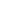 This report reflects citations to source items indexed within All DatabasesPublished Items in Each Year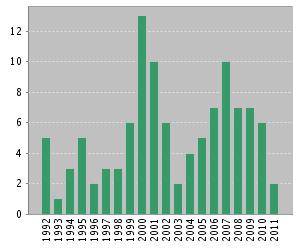 The latest 20 years are displayed.
View a graph with all years. Citations in Each Year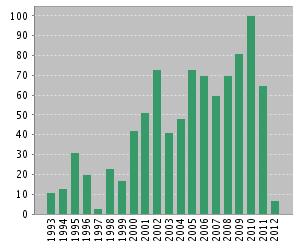 The latest 20 years are displayed.
View a graph with all years. Results found:149Sum of the Times Cited [?] :1050Sum of Times Cited without self-citations [?] :770 Citing Articles[?] :662Citing Articles without self-citations [?] :558Average Citations per Item [?] :7.05h-index [?] :16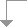 Use the checkboxes to remove individual items from this Citation Report 
or restrict to items published between  and  2008 
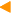 2009 2010 2011 2012 
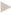 TotalAverage Citations
per YearUse the checkboxes to remove individual items from this Citation Report 
or restrict to items published between  and  7081100657105030.88 1. 

Title: PRESENT STATE OF SELF-INDUCED TRANSPARENCY THEORY 
Author(s): MAIMISTOV AI; BASHAROV AM; ELYUTIN SO; et al.
Source: PHYSICS REPORTS-REVIEW SECTION OF PHYSICS LETTERS  Volume: 191   Issue: 1   Pages: 1-108   DOI: 10.1016/0370-1573(90)90142-O   Published: JUL 1990 6 5 5 2 0 98 4.26  2. 

Title: Three-dimensional spinning solitons in dispersive media with the cubic-quintic nonlinearity 
Author(s): Desyatnikov A; Maimistov A; Malomed B
Source: PHYSICAL REVIEW E  Volume: 61   Issue: 3   Pages: 3107-3113   DOI: 10.1103/PhysRevE.61.3107   Published: MAR 2000 3 13 8 5 0 92 7.08  3. 

Title: Some models of propagation of extremely short electromagnetic pulses in a nonlinear medium 
Author(s): Maimistov AI
Source: QUANTUM ELECTRONICS  Volume: 30   Issue: 4   Pages: 287-304   DOI: 10.1070/QE2000v030n04ABEH001712   Published: APR 2000 7 1 4 0 0 77 5.92  4. 

Title: PROPAGATION OF ULTRASHORT OPTICAL PULSES IN RESONANT NON-LINEAR LIGHT GUIDES 
Author(s): MAIMISTOV AI; MANYKIN EA
Source: ZHURNAL EKSPERIMENTALNOI I TEORETICHESKOI FIZIKI  Volume: 85   Issue: 4   Pages: 1177-1181   Published: 1983 0 0 3 0 0 33 1.10  5. 

Title: A potential of incoherent attraction between multidimensional solitons 
Author(s): Maimistov A; Malomed B; Desyatnikov A
Source: PHYSICS LETTERS A  Volume: 254   Issue: 3-4   Pages: 179-184   DOI: 10.1016/S0375-9601(99)00148-6   Published: APR 12 1999 0 3 3 1 0 28 2.00  6. 

Title: SELF-INDUCED TRANSPARENCY UNDER CONDITIONS OF RESONANCE ENERGY-LEVEL DEGENERACY 
Author(s): BASHAROV AM; MAIMISTOV AI
Source: ZHURNAL EKSPERIMENTALNOI I TEORETICHESKOI FIZIKI  Volume: 87   Issue: 5   Pages: 1594-1605   Published: 1984 1 1 1 0 0 26 0.90  7. 

Title: ULTRASHORT OPTICAL PULSE-PROPAGATION IN NONLINEAR NONRESONANCE MEDIUM 
Author(s): MAIMISTOV AI; ELYUTIN SO
Source: JOURNAL OF MODERN OPTICS  Volume: 39   Issue: 11   Pages: 2201-2208   DOI: 10.1080/09500349214552231   Published: NOV 1992 1 0 2 3 1 26 1.24  8. 

Title: Effect of an optical negative index thin film on optical bistability 
Author(s): Litchinitser N. M.; Gabitov I. R.; Maimistov A. I.; et al.
Source: OPTICS LETTERS  Volume: 32   Issue: 2   Pages: 151-153   DOI: 10.1364/OL.32.000151   Published: JAN 15 2007 9 6 5 2 0 26 4.33  9. 

Title: Extremely short electromagnetic pulses in a resonant medium with a permanent dipole moment 
Author(s): Maimistov AI; Caputo JG
Source: OPTICS AND SPECTROSCOPY  Volume: 94   Issue: 2   Pages: 245-250   DOI: 10.1134/1.1555185   Published: FEB 2003 1 1 1 2 0 22 2.20  10. 

Title: Optical bistability in a nonlinear optical coupler with a negative index channel 
Author(s): Litchinitser Natalia M.; Gabitov Ildar R.; Maimistov Andrei I.
Source: PHYSICAL REVIEW LETTERS  Volume: 99   Issue: 11     Article Number: 113902   DOI: 10.1103/PhysRevLett.99.113902   Published: SEP 14 2007 5 5 9 2 0 22 3.67 